NJOFTIMUniversiteti “Ismail Qemali” Vlorë, bazuar në Urdhërin Nr. 17, datë 28.02.2020 të Rektorit, shpall njoftimin për konkurim të hapur, për vendin e lirë të punës në Universitetin “Ismail Qemali” Vlorë:1 (Një) Personel Akademik me Kohë të Pjesshme në Grup Lëndët e Inxhinierisë Elektrike, pranë Departamentit të Inxhinierive dhe Teknologjisë Detare në Fakultetin e Shkencave Teknike Përshkrimi i vendit të punësPedagog me angazhim me kohë të pjesshmeMësimdhënie në grup lëndët  e Inxhinierisë ElektrikeMbështetje për nevojat e Departamentit dhe Fakultetit.Kritere të përgjithshme që duhet të plotësoj/në kandidati/ët Të zotërojë aftësitë e nevojshme profesionale për vendin e punës për të cilin konkuron;Të jetë i aftë të garantoj standartin e cilësisë dhe efikasitetin në mësimdhënie.Të ketë aftësinë e punës në grup dhe të komunikimit profesional me kolegët dhe studentët;Të mos jetë i dënuar me vendim të formës së prerë të Gjykatës për kryerjen e një vepre penale si dhe të mos jetë person nën hetim;Kandidati nuk duhet të ketë patur background negativ në eksperiencat e mëparshme në punë;Të mos jetë marrë ndaj tij masë disiplinore “largim nga puna” si dhe të mos jetë në proces gjyqësor me Universitetin “Isamil Qemali” Vlorë;Të mos ketë vepruar ose propaganduar në drejtim të prishjes së imazhit të universitetit dhe autoriteteve drejtuese të UV-së, në median vizive dhe/apo të shkruar, rrjetet sociale etj.Të ketë zotësi të plotë për të vepruar;Të jetë i aftë nga ana shëndetësore;Të ketë eksperiencë në punë.Kritere të veçanta 1.	Të zotëroj të paktën një nga titujt e studimit: Diplomë Master i Shkencave ose Ekuivalent i saj në fushën e Inxhinierisë Elektrike/Mekatronikë/Elektronike  të fituar brenda ose jashtë vendit; Diplomë Master i Nivelit të dytë ose Ekuivalent i saj në në fushën e Inxhinierisë Elektrike /Mekatronikë/Elektronike të fituar brenda ose jashtë vendit; ose të ketë përfunduar formimin teorik të Shkollës së Doktoratës (60 kredite) në fushën e Inxhinierisë Elektrike /Mekatronikë/Elektronikë. Kandidatët me diploma të fituara jashtë vendit duhet të jenë të pajisur me dëshminë e njohjes dhe ekuivalentimit nga MASR, sipas legjislacionit në fuqi.2.	Të këtë mesataren Universitare ne (Bsc+Msc) mbi tetë, ose mesaterene e  DIND mbi tetë, si dhe  ato të formimit teorik të shkollës së doktoratës mbi 8 tetë. 3.	Preferohen kandidatët me tituj akademik Profesor dhe Profesor i Asociuar në fushat e kërkuara.4.	Preferohen kandidatët të cilët kanë përfunduar studimet e doktoratës (në fushat e kërkuara) , ose janë në përfundim të studimeve të doktoratës (në fushat e kërkuara).5.	Preferohen kandidatët që kanë fituar gradën shkencore PhD në Universitetet perëndimore apo Universitete të huaja të njohura për nivelin e tyre (në fushën e kërkuar).6.	Preferohen kandidatët me aktivitet botues dhe kërkimor – shkencor7.	Preferohen kandidatët me eksperienca në koordinimin e projekteve kërkimore dhe te zhvillimit. 8.	Preferohen që kandidatët të njohin një prej pesë gjuhëve të Bashkimit Europian: Anglisht, Frëngjisht, Gjermanisht, Italisht, Spanjisht, të certifikuar sipas testeve të njohura ndërkombëtarisht (niveli B1), ose me dëshmi  të dokumentuar nga Universiteti i Tiranes (të paktën nota 8). Nëse Kandidati ka fituar një diplomë të një programi studimi të kryer në një nga këto gjuhë, diploma e fituar shërben si dëshmi për plotësimin e këtij kriteri.9.	Preferohen që kandidatët të kenë eksperienca punësimi si personel shfrytëzues ose mësimdhenie ne fushat përkatëse.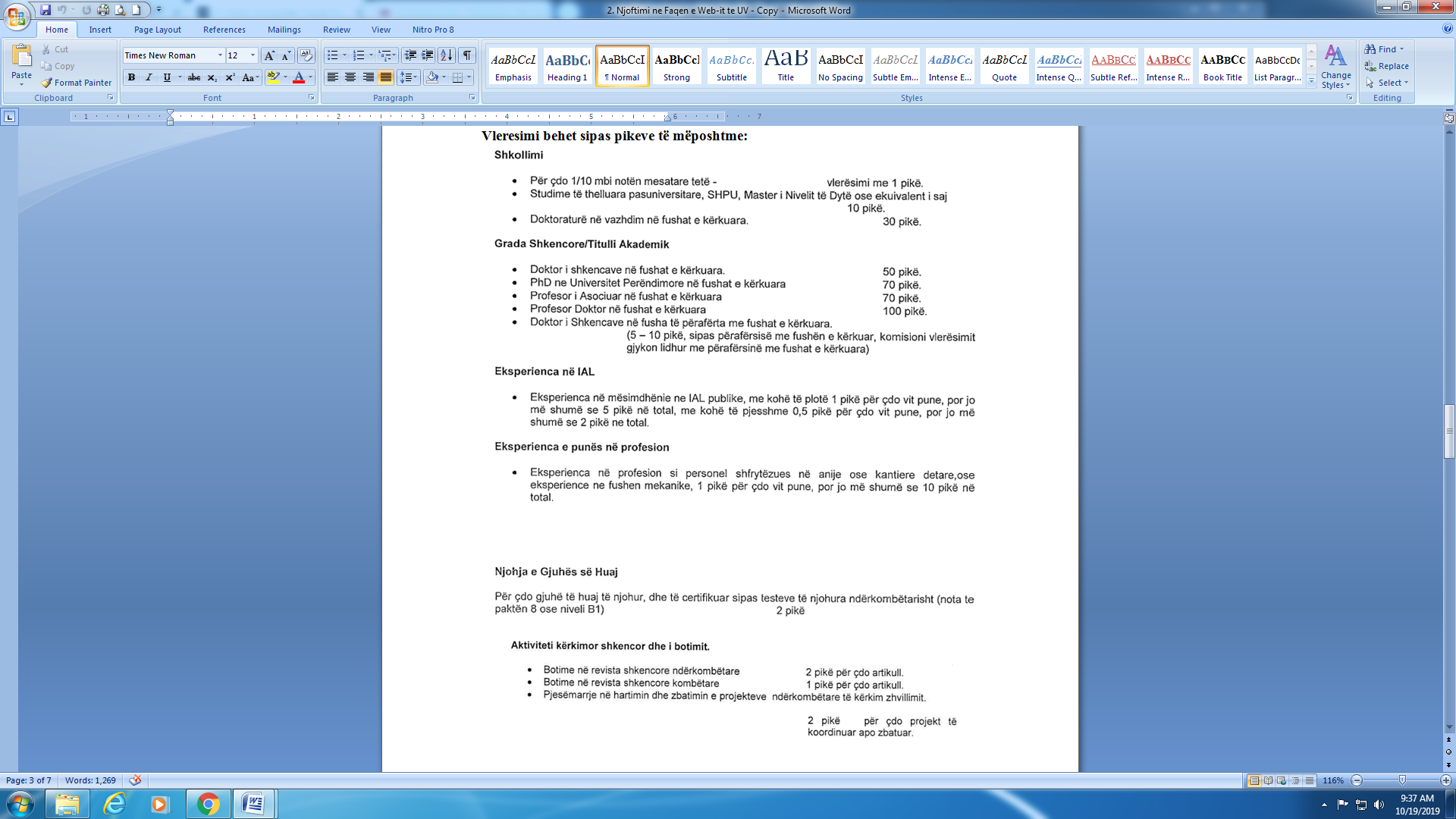 Eksperienca ne profesion si personel shfrytezues ne fushat perkatese,1 pike per cdo vit pune, por jo me shume se 10 pike ne total.Dokumentacioni i kërkuarFormulari i aplikimit i plotësuar nga aplikanti. Gjendet në adresën www.univlora.edu.alJetëshkrim/ CV;Diploma/t universitare (kopje e noterizuar);Lista e notave e studimeve universitare (origjinal);Tituj akademik ose grada shkencore (kopje e noterizuar);Dëshmi të kualifikimeve, trajnimeve, arsimim shtesë, apo të tjera të përmendura në jetëshkrim (kopje të noterizuara);Artikuj të botuar, projekte shkencore, etj; Dëshmi të pjesëmarrjes në konferenca, seminare, workshop-e, etj (kopje të noterizuara);Libreza e punës  (origjinal ose kopje të noterizuar)Raport mjekësor për aftësinë në punë, lëshuar 3 muajt e fundit (origjinal);Vërtetim i gjendjes gjyqësore (dokument origjinal i lëshuar nga Ministria e Drejtësisë, Gjykata e Rrethit Gjyqësor dhe Prokuroria e Rrethit Gjyqësor);Fotokopje të kartës së identitetit ID;Shënim: Diplomat, çertifikatat, gradat dhe titujt e fituar në institucione të huaja arsimore, të shoqërohen me çertifikatën e njehsimit, bazuar në nenin 92 të Ligjit nr. 80/2015, “Për arsimin e lartë dhe kërkimin shkencor në institucionet e Arsimit të lartë në Republikën e Shqipërisë”.Mënyra e aplikimitDokumentat duhet të dorëzohen vetëm nëpërmjet shërbimit postar në adresën: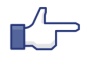 Afati për aplikimAfati për të aplikuar është 2 dy (javë) kalendarike. Ky afat fillon nga data e nesërme e  publikimit të njoftimit  në web-site zyrtar të Universitetit “Ismail Qemali” Vlorë: www.univlora.edu.al. (njoftimi u publikua në datën 02.03.2020 dhe afati përfundon në datën 17.03.2020.Dokumentacioni i dorëzuar në shërbimin postar pas datës 17.03.2020, do t’i kthehet aplikantit pa veprime.Procedura e punësimit të personelit akademikPunësimi i personelit akademik në UV bëhet me konkurs.Konkurimi do të kryhet në dy faza: vlerësimi i dosjes dhe intervista e drejtëpërdrejtë e kandidatit.Dokumentacioni i dorëzuar nga aplikanti në kundërshtim me kërkesat e shpallura, nuk do të merret në konsideratë nga Komisioni ad hoc. Vlerësimi do të kryhet vetëm mbi bazën e dokumentacionit të konsideruar të vlefshëm.Komisioni ad hoc njofton kandidatët për rezultatet e vlerësimit të fazës së parë.Ankesat në lidhje me vlerësimin e kandidatëve dhe zbatimin e procedurave nga komisioni  ad hoc, paraqiten te Rektori brenda 5 (pesë) ditëve. Kandidatit i lind e drejta e ankimit nga e nesërmja e njoftimit të vendimit për fazën e parë të vlerësimit të dokumentacionit të dorëzuar. Në këtë rast, Rektori urdhëron komisionin ad-hoc për pezullimin e procedurës së konkurimit deri në përfundimin e procedurës së shqyrtimit të ankimit. Kur vlerëson se ankimi është i pranueshëm, brenda 10 (dhjetë) ditëve nga e nesërmja e njoftimit të ankimit, Rektori vendos me një akt të ri anullimin, shfuqizimin ose ndryshimin e vendimit të komisionit ad-hoc. Vendimi i rektorit i njoftohet komisionit ad-hoc i cili në vijim cakton datën dhe njofton kandidatët fitues për zhvillimin e intervistës me gojë. Kandidati i cili kalon fazën e parë të kualifikimit të dosjes, por nuk paraqitet në fazën e dytë të intervistës me gojë, skualifikohet nga konkurimi.Komisioni ad hoc vlerëson dhe rendit kandidatët konkurues sipas pikëzimit të vendosur në rregulloren e UV-së dhe  ia përcjell Rektorit i cili vendos në mënyrë përfundimtare mbi secilën kandidaturë.Kundër vendimit të fazës së dytë për vlerësimin e intervistës, kandidati ka të drejtën e ankimit brenda 5 (pesë) ditëve, duke filluar ky afat nga e nesërmja e njoftimit të këtij vendimi. Në këtë rast, Rektori urdhëron shqyrtimin e ankimit. Kur vlerëson se ankimi është i pranueshëm, brenda 10 (dhjetë) ditëve nga e nesërmja e njoftimit të ankimit, rektori vendos  me një akt të ri anullimin, shfuqizimin ose ndryshimin e vendimit të komisionit ad-hoc. Vendimi përfundimtar i Rektorit për miratimin e klasifikimit përfundimtar dhe shpalljen e fituesit, i njoftohet palëve të interesuara.Rektori emëron kandidatin fitues dhe nënshkruan kontratën e punës.                                                                                    D R E J T O R                                                                                                    ELOINA TOZAJ